МИНИСТЕРСТВО ПРОСВЕЩЕНИЯ РОССИЙСКОЙ ФЕДЕРАЦИИДЕПАРТАМЕНТ ГОСУДАРСТВЕННОЙ ПОЛИТИКИ И УПРАВЛЕНИЯ В СФЕРЕОБЩЕГО ОБРАЗОВАНИЯПИСЬМОот 1 марта 2023 г. N 03-312О НАПРАВЛЕНИИ ИНФОРМАЦИИПо вопросу о применении примерной основной образовательной программы основного общего образования (далее - ПООП ООО) Департамент государственной политики и управления в сфере общего образования (далее - Департамент) разъясняет.В настоящее время применяется ПООП ООО, одобренная решением федерального учебно-методического объединения по общему образованию (протокол от 15 сентября 2022 г. N 6/22 (далее - протокол).Согласно пункту 2.2 протокола федеральное учебно-методическое объединение по общему образованию приняло решение одобрить ПООП ООО, исключив из реестра примерных основных общеобразовательных программ предыдущую соответствующую примерную основную образовательную программу.При этом необходимо иметь в виду, что на основании статей 12 и 28 Федерального закона от 29 декабря 2012 г. N 273-ФЗ "Об образовании в Российской Федерации" содержание образования определяется образовательными программами, которые самостоятельно разрабатывались организациями, осуществляющими образовательную деятельность по имеющим государственную аккредитацию образовательным программам (далее - образовательные организации), в соответствии с федеральными государственными образовательными стандартами и с учетом соответствующих примерных основных образовательных программ (с 1 сентября 2023 г. в соответствии с федеральными государственными образовательными стандартами и соответствующими федеральными основными общеобразовательными программами).Так, в случае если образовательная организация разработала образовательную программу в соответствии с ПООП ООО (протокол от 18 марта 2022 г. N 1/22) до принятия действующей редакции ПООП ООО, она имеет право завершить образовательный процесс в соответствии с разработанной образовательной программой.Заместитель директора ДепартаментаА.А.ТИМОФЕЕВА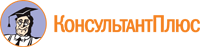 